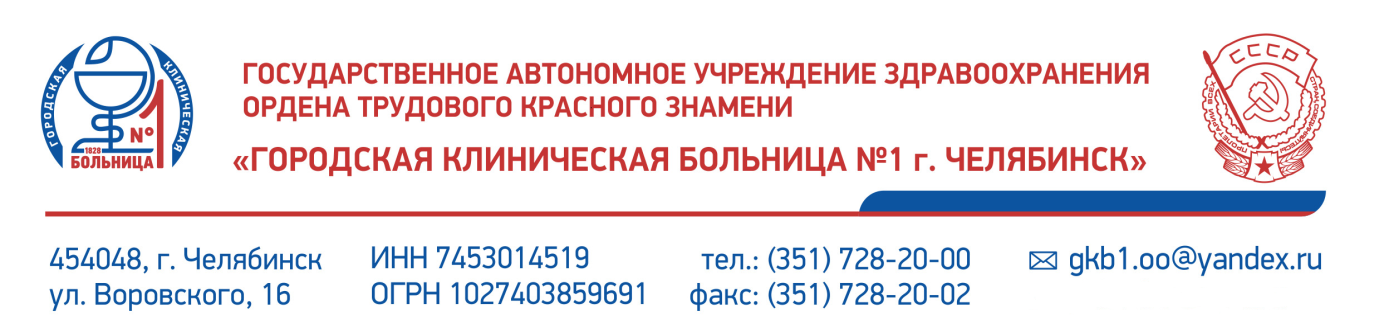 АНКЕТА ДЛЯ ОЦЕНКИ КАЧЕСТВА УСЛОВИЙ ОКАЗАНИЯ УСЛУГ МЕДИЦИНСКИМИ ОРГАНИЗАЦИЯМИ В АМБУЛАТОРНЫХ УСЛОВИЯХ1. Вы обратились в медицинскую организацию? (обведите/подчеркните верное)к врачу-терапевту участковому к врачу-педиатру участковомук врачу общей практики (семейному врачу)к врачу-специалисту (кардиолог, невролог, офтальмолог, стоматолог, хирург, эндокринолог, другие)иное (диспансеризация, медицинский осмотр, др.) 2. Время ожидания приема врача, к которому Вы записались (вызвали на дом), с момента записи на прием составило?24 часа и более 12 часов 8 часов 6 часов 3 часа менее 1 часа 3. Вы записались на прием к врачу (получили талон с указанием времени приема и ФИО врача) при первом обращении в медицинскую организацию?да  нет 4. Врач принял Вас в установленное по записи время?да     нет 5. Вы удовлетворены отношением врача к Вам (доброжелательность, вежливость)?да         нет 6. При обращении в медицинскую организацию Вы обращались к информации, размещенной в помещениях медицинской организации (стенды, инфоматы и др.)?да        нет 7. Перед обращением в медицинскую организацию Вы обращались к информации, размещенной на официальном сайте медицинской организации? да        нет 8. Вы удовлетворены комфортностью условий предоставления услуг в медицинской организации?да        нет 9. Имеете ли Вы установленную группу ограничения трудоспособности?да        нет 10. При обращении в медицинскую организацию Вам назначались диагностические исследования?
(лабораторные исследования, инструментальные исследования (ЭКГ, ЭЭГ, рентген, УЗИ, др.), компьютерная томография, магнитно-резонансная томография, ангиография)да       нет 11. Рекомендовали бы Вы данную медицинскую организацию для оказания медицинской помощи?да       нет 12. Удовлетворены ли Вы навигацией внутри медицинской организации (представлением информации о размещении кабинетов медицинских работников, лабораторных и диагностических подразделений, санитарно-гигиенических помещений и др.)?да       нет 13. В целом Вы удовлетворены условиями оказания услуг в данной медицинской организации?да       нет 14. Вы используете электронные сервисы для взаимодействия с данной медицинской организацией (электронное обращение, электронная почта, часто задаваемые вопросы, др.)?да    нет Мы благодарим Вас за участие! Если Вы хотите оставить предложения по работе данной медицинской организации, пожалуйста, напишите свои предложения